PARCOURS CITOYEN DU COLLEGE DE PUISAYE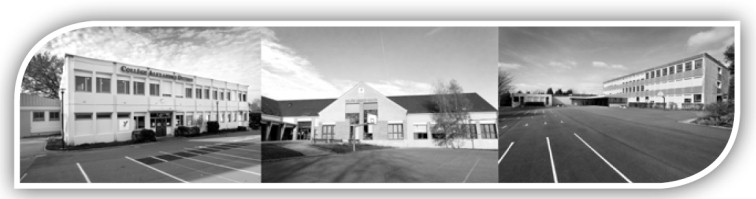 2 Allée des platanes  89170  SAINT FARGEAU, Téléphone 03.86.74.07.74Courriel : 089002r@ac-dijon.frSite internet : http://col89-puisaye.ac-dijon.fr/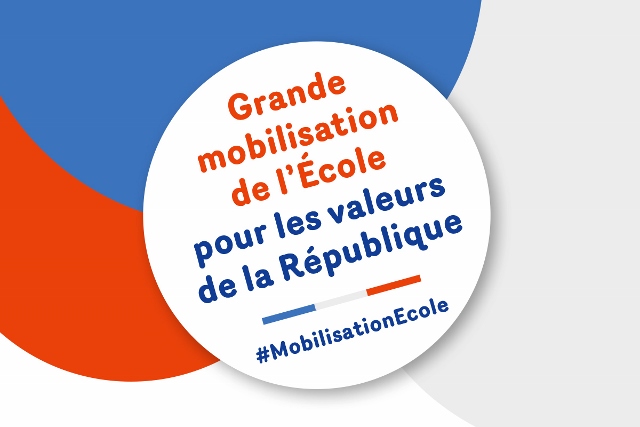 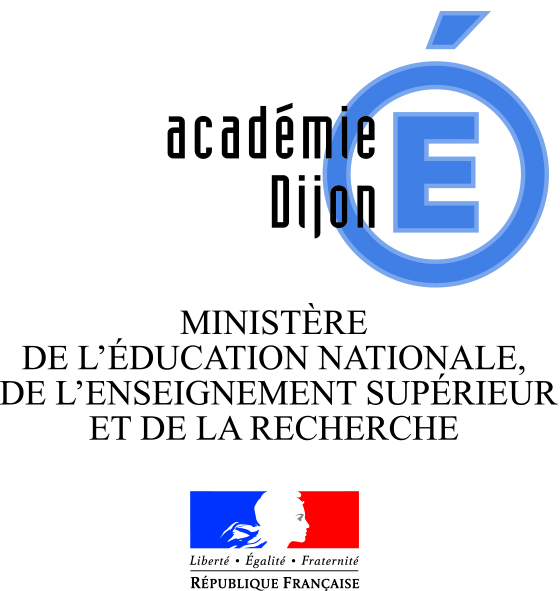 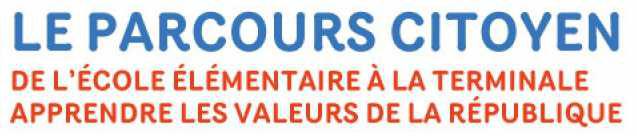 Le parcours citoyen  s'articule  notamment  autour  de  l'enseignement moral et civique, de l'éducation aux médias et à l'information et de la participation des élèves à la vie sociale de l'établissement.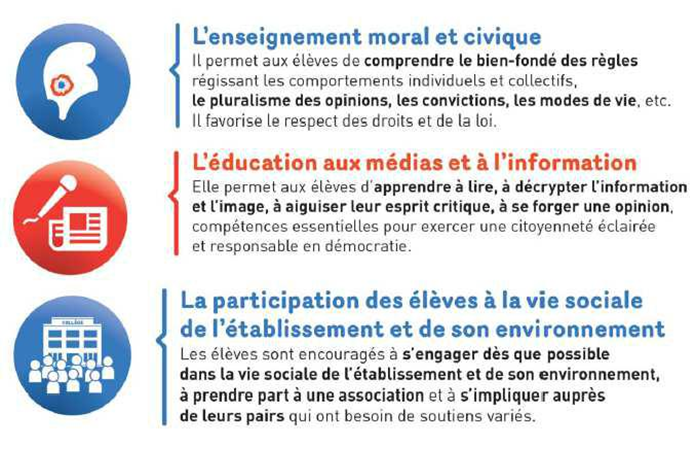 Légende : en gras les partenaires extérieurs, en rouge les actions en projet pour l’année scolaire 2016-217 ou bien prévue cette année et reportées, en noir les actions menées durant cette année scolaire.Remarque : certaines actions en italique ont été menées cette année mais apparaissent chronologiquement de façon différente en prévision de l’année scolaire 2016-2017.REVUE DE PRESSE1.Yonne > Puisaye > Saint-Sauveur-en-Puisaye 12/03/16 -Les cyclistes voyageurs passent au collège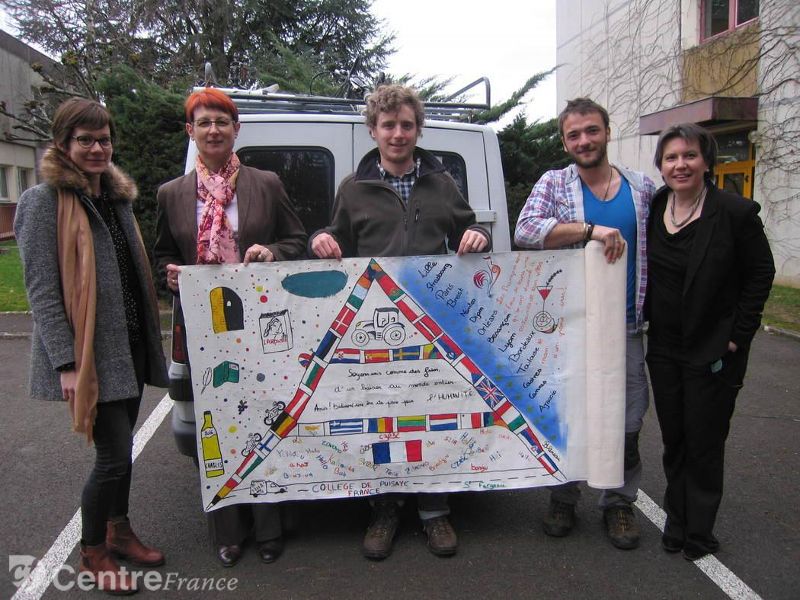 L’équipe d’Écobike a été chaleureusement accueillie par la direction des collèges de Puisaye et par la municipalité de Saint-Sauveur.Les élèves de quatrième du collège de Puisaye ont fait la rencontre, en début de semaine, de Maxime, Léo et Hugo, trois jeunes qui ont décidé de parcourir l'Europe de la Bretagne jusqu'au mont Oural, à vélo.Dans chacun des sept pays qu'ils vont traverser – France, Allemagne, République Tchèque, Pologne, Lituanie, Lettonie et Russie – ils ont choisi de s'arrêter dans une école, pour faire le lien entre les élèves. À vélo, ils transportent du courrier et une toile de 10 mètres de long, écrite et complétée au fur et à mesure du voyage par les élèves rencontrés à chaque étape.À Saint-Sauveur, Saint-Fargeau et à Bléneau, les élèves ont raconté leur Puisaye, par les mots et les images. Colette, les escargots, le vin de Bourgogne, jusqu'aux étangs et à la Tour Sarrazine. De l'eau et de la terre ont également été emportés par les cyclistes pour planter un arbre à l'arrivée au point final en Russie. Pour Léo, la plus grande surprise à la découverte des jeunes lycéens, a été leur soif de partage et d'imprégnation des autres cultures.« Ils ont plein de rêves de voyage, et sont beaucoup plus ouverts à l'aventure qu'on ne l'imaginait ».Web. Projet à suivre sur la page Facebook Horizons vagabonds ou via horizonsvagabonds.wix.com\ecobike.2.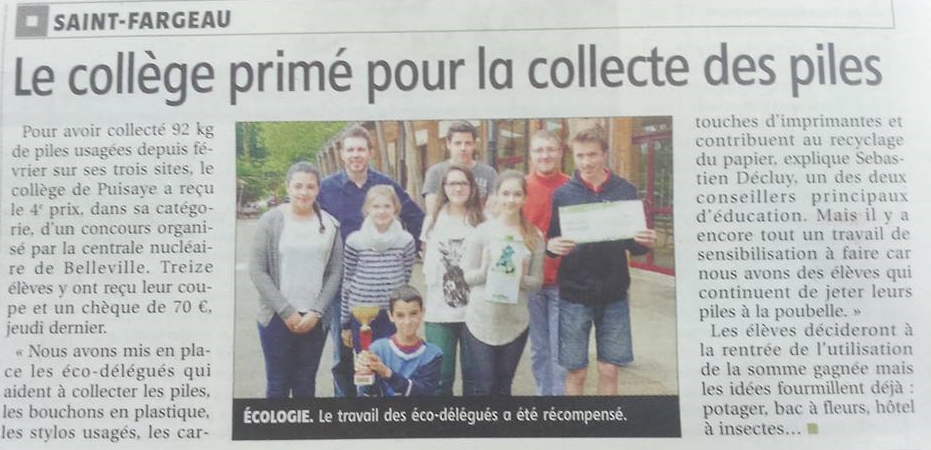 3.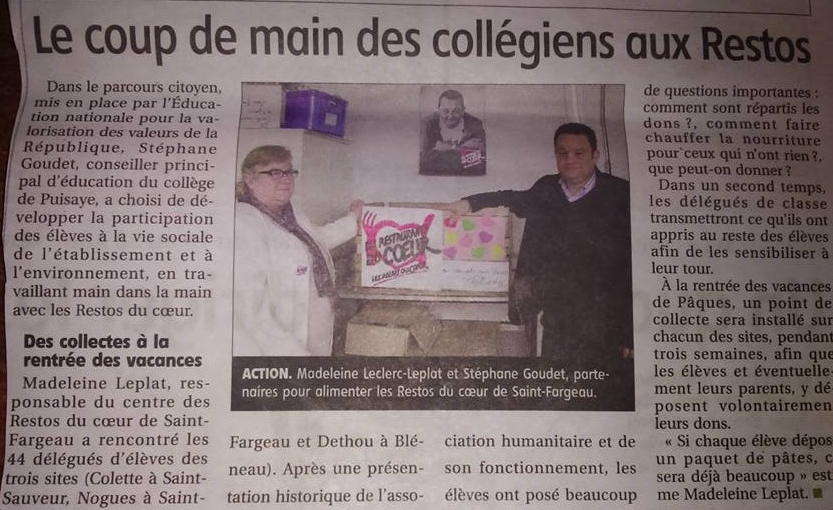 4.Yonne > Puisaye > Bléneau 27/05/16 Les participants du cross récompensés (l’Yonne.fr)Comme chaque année, le collège de Puisaye est fortement impliqué en faveur d’ELA. - SKAGHAMMAR ThomasComme chaque année, le collège de Puisaye est fortement impliqué en faveur d’ELA. - SKAGHAMMAR ThomasEn avril, le cross ELA organisé par le collège de Puisaye avec la participation, pour la première fois, de l'école élémentaire, a rencontré un énorme succès. Cette course caritative a été courue sur les sentiers des Jardins d'eau, avec la participation de joueurs du club de handball de Gien qui évolue en Nationale 1. Claudia Trunde, professeur d'EPS et organisatrice de l'événement, a remis les récompenses aux jeunes participants.C'est Tom Lasselin, élève de 4 e qui a récolté la plus grosse somme avec 200 €. Les élèves de Bléneau verseront au total près de 3.100 € à l'association.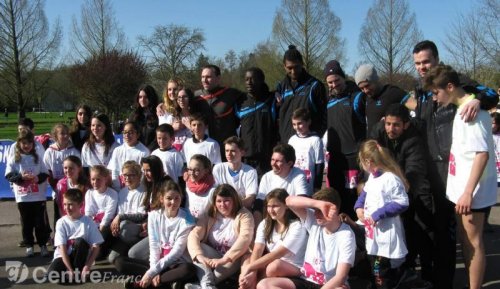 5.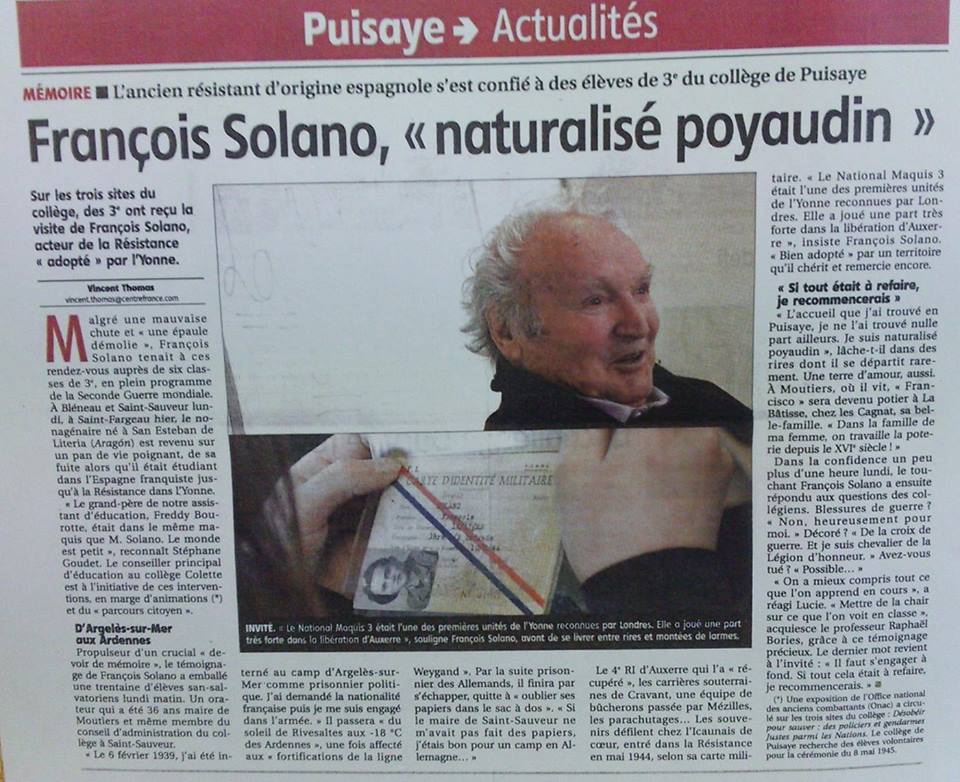 6.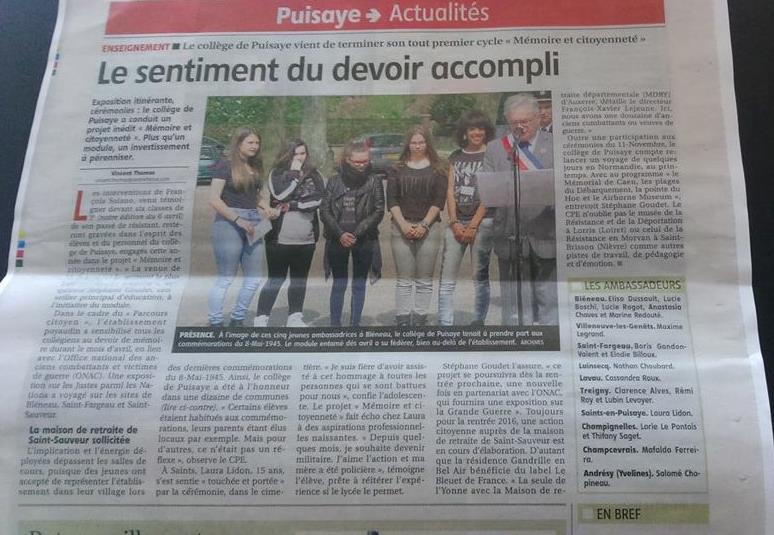 Actions et projetsNiveauxActeurs-Intervenants-PartenairesActions et projets menés ponctuellementActions et projets menés ponctuellementActions et projets menés ponctuellementSeptembreSeptembreSeptembreIntégration des nouveaux élèves- journée d’intégration : parrainage des 6° par les 5°- travail en EMC sur la découverte de la classe et de l’établissementdécouverte du territoire proche de l’établissement (sorties géo)6°-5°6°6°-CPE , Professeurs principaux de 6e,Vie Scolaire- Professeurs d’EMC + Vie scolaire- professeurs de géographieSensibilisation à la sécurité dans les transports scolairesTous niveauxAdateepSensibilisation au rôle et aux missions des délégués des élèves et des Eco DéléguésTous niveauxCPE , Professeurs principaux , Vie ScolaireExposition « la Citoyenneté »Tous niveauxProfesseur d’EMC- CPE-Professeurs Documentalistes-ONACOctobreOctobreOctobreÉlections des délégués élèves- campagne électoraleTous niveauxProfesseur d’EMCProfesseurs principauxVie scolaire-CPEÉlections des délégués élèves : organisation des électionsTous niveauxVie scolaire-CPEElection des délégués parents, enseignantset personnels d’éducation, agentsCollègeParents d’élèves, ensemble du personnel de l’établissementCommission menusparticipation d’élèves volontaires à l’élaboration de menusélèves tousniveauxGestionnaire, agents, vie scolaireInterventions sur  la Violence, Incivilités, racket, rappel à la loi5°BPDJInterventions sur  Conduite addictives, happy slapping, blogs4°BPDJIntervention sur les Valeurs de la République3°Réserve citoyenneNovembreNovembreNovembreFormation des déléguésTous niveauxProfesseurs volontaires, CPEProjet Solidarité : collecte au profit des Restaurants du CœurCollègeRestaurants du Cœur, personnel volontairesFormation des représentants des parentsCollègeEquipe de Direction-CPEProjet Devoir de Mémoire : Exposition sur la Grande Guerre3°Professeurs d’Histoire-CPE-Professeurs Documentalistes- ONAC Equipe de DirectionProjet Devoir de Mémoire : mobilisation des délégués élèves à la mémoire pour la commémoration du 11 novembreTous niveauxProfesseurs d’Histoire-CPEDécembreDécembreDécembreJournée de la laïcité (9 décembre)- affichage des travaux réalisés par les élèves encours d’EMCTous niveauxProfesseur d'EMC , Professeur d'arts plastiques, Vie scolaire, Equipe de direction Parents d’élèves, CPEInstallation et première réunion du CVCTous niveauxProfesseurs volontaires, CPE, Equipe de directionInstallation et première réunion des Eco DéléguésTous niveauxProfesseurs volontaires, CPE , Equipe de directionInterventions sur  les dangers des Nouvelles Technologies6°BPDJInterventions sur l’  Egalité, mixité, garçons-filles, la sexualité et la loi3°BPDJIntervention sur les conséquences du tabagisme5°Association « Tab’Agir »Janvier –FévrierJanvier –FévrierJanvier –FévrierRéunion des délégués de classe : Bilan des conseilsTous niveauxCPESortie des Eco délégués : déchèterie de Saint FargeauTous niveauxAgent environnement du SMP , Vie scolaire, CPELutte contre le harcèlement : Interventions sur la Loi du silence6°CPE-Professeurs principauxASSR15°Professeurs d’EMC, CPE-Vie scolaire, Professeurs DocumentalistesProjet Eco Bike : sensibilisation à l’Europe 4°Equipe de DirectionMars-AvrilMars-AvrilMars-AvrilSemaine de la presse et des médiasTous niveauxProfesseurs de français, Professeurs d’EMC, Professeurs DocumentalistesSemaine de la lutte contre le racisme et l’antisémitisme : projet « le bateau de la Tolérance »Tous niveauxProfesseurs de français, Professeurs d’EMC, Professeurs Documentaliste, CPE, Professeurs d’arts plastiquesASSR2Tous niveauxProfesseurs d’EMC, CPE-Vie scolaire, Professeurs DocumentalistesProjet Devoir de Mémoire : Exposition sur la Seconde Guerre Mondiale3°Professeurs d’Histoire-CPE-Professeurs Documentalistes- ONACProjet Devoir de Mémoire : témoignage de Monsieur SOLANO3°Professeurs d’Histoire-CPE-Professeurs Documentalistes- ONACProjet Devoir de Mémoire : voyage sur un lieu de Mémoire (Caen, Lorris, Morvan, Arc de Triomphe…)3°Professeurs d’Histoire-CPE-Professeurs volontairesRéunion des Eco délégués : sensibilisation au tri sélectifTous niveauxAgent environnement du SMP , Vie scolaire, CPECross solidaire pour l’association ELATous niveauxCollègeMai –JuinMai –JuinMai –JuinProjet Devoir de Mémoire : mobilisation des délégués élèves à la mémoire pour la commémoration du 08 maiTous niveauxProfesseurs d’Histoire-CPE, Equipe de DirectionInterventions sur le comportement en 2 roues3°FFMCAccueil des CM25°Collège, CPEDernier rassemblement des Eco Délégués : visite du cetre d’enfouissement de Ronchères : remise des diplômesTous niveauxCPE-Vie Scolaire-CPE SMPJournée sportivetournois sportifs, défis et jeux culturelsTous niveauxCollège, CPESensibilisation à l’engagement J.S.P : Visite du Centre de Secours et/ou intervention de pompiers3° -4°Sapeurs -Pompiers de l’YonneSoirée des récompenses : remise des diplômes « élèves méritants », expositions des travaux des élèves, présentation des temps forts de l’année représentations théâtrales et prestations MusicalesTous niveauxCollègeParents d’élèvesActions et projets menés tout au long de l'annéeActions et projets menés tout au long de l'annéeActions et projets menés tout au long de l'annéeConcours "Les piles s'empilent"Tous niveauxCentrale de Belleville, CPE –Vie ScolaireConcours  prix académique de la sécurité routièreTous niveauxCPE –Vie ScolaireOpérations « bouchons d’amour » Tous niveauxAssociation « les bouchons d’amour »Formation aux Premiers Secours (PSC1)4° 3°Infirmière scolaire-Professeur Formateur -Association des Sauveteurs Secouristes de TreignyOpération tri des papiers « poubelles bleues »CollègeSMPAtelier vidéo : clip de présentation du collègeTous niveauxM.Millot (Centre de loisirs )